ÅRETS VIF-TJEJ 2020För att få äran att få utmärkelsen ”Årets VIF-tjej” ska man uppnå följande kriterier:vid sidan av planen ska man vara en positiv lagkamrat som skapar trygghet med sitt sätt att varaman ska ha en hög träningsnärvarovisa en utvecklande attityd som innebär att man hela tiden jobbar för att bli en bättre fotbollsspelarehar spelat i Västanfors IF FK under många årrepresenterat A-laget i många matcher där hon har varit en tongivande spelare2020 ÅRS MOTIVERING:Denna tjej har på sidan av planen och på planen haft en positiv inställning, vilket skapar trygghet och glädje. Vidare har denna tjej bidragit till att själv utvecklas i sin position och samtidigt utvecklat unga genom att bidra med träning för unga tjejer i föreningen. Denna tjej har varit en trogen spelare i föreningen under många åt. Samtidigt är hon lojal och ställer upp i alla lägen och är villig att kämpa hårt för lagets bästa. Hon är en person som sätter andra före sig själv.Ett stort och välförtjänst GRATTIS till2020 års VIF-tjejMALIN OLANDER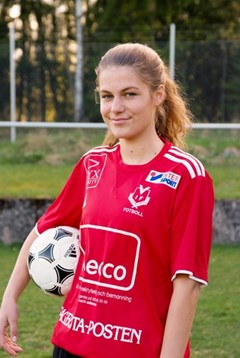 